対話カード（１時間にいくつできるかな？）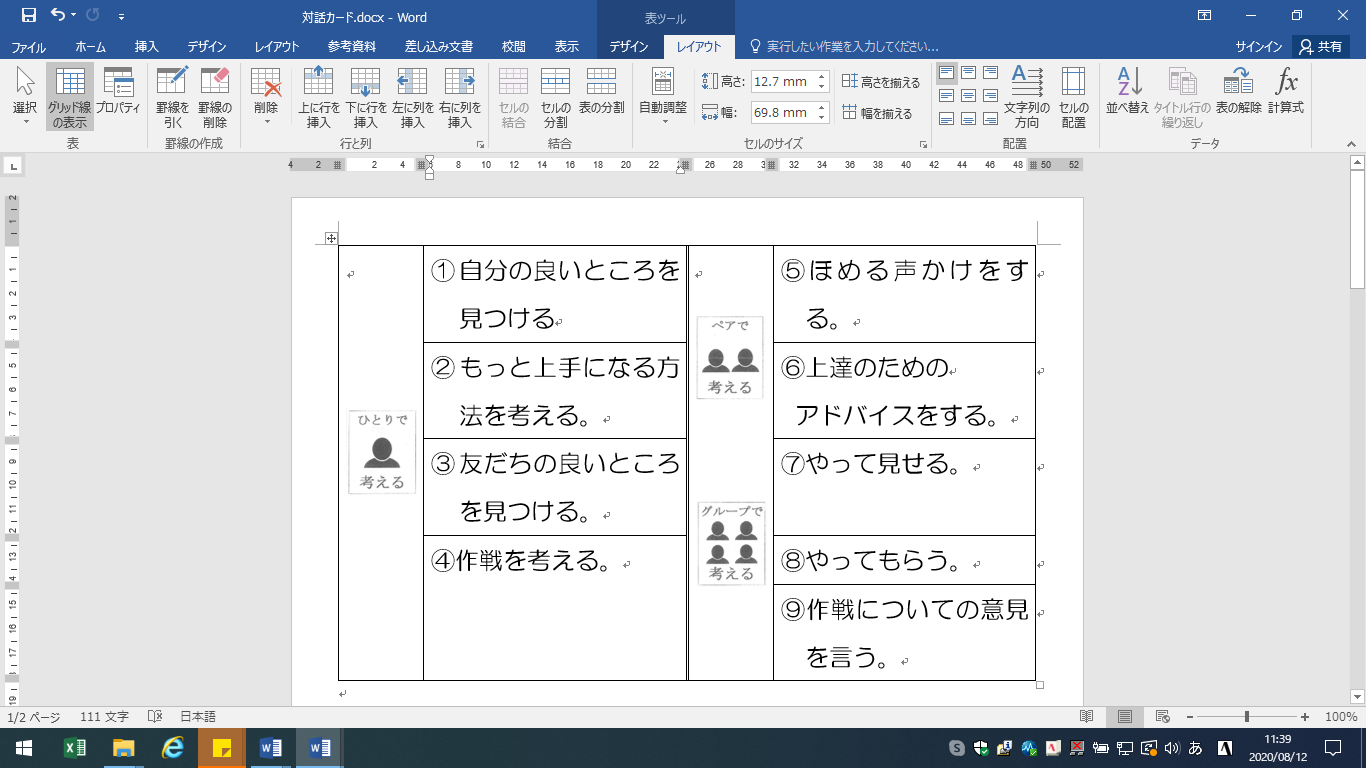 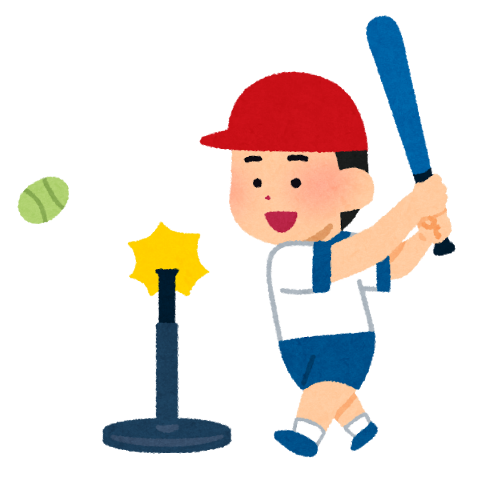 　　組　名前　　　　　　　　　　　　班　チーム名　　　　　　　　